1.06.                  гр.15                                Русский языкДобрый день! Начинаем новую рабочую  неделю. Два урока русского языка сегодня.Предупреждаю, что во вторник – итоговая годовая контрольная работа!Первая тема. Деепричастие как форма глагола   На прошлом уроке мы с вами говорили о причастии и отглагольном прилагательном. Откройте тетради и запишите пословицу. «Не замочив рук  не умоешься». Как вы понимаете эту пословицу? (Чтобы получить результат, нужно чем-то пожертвовать.)-. На примере деепричастия замочив сможем вывести ряд закономерностей, свойственных деепричастиям.- От какого слова в предложении зависит деепричастие? ( От глагола-сказуемого.)- Какое действие обозначает глагол?(Основное действие.)- Какой вопрос задаем к деепричастию?( Не умоешься (как? каким образом?), не замочив рук.)- Какой дополнительный вопрос мы можем также задать к деепричастию?( Что сделав?)- Какое же действие обозначает деепричастие?( Второстепенное, добавочное, дополнительное.)морфологические признаки деепричастия- К деепричастию мы можем поставить ряд вопросов. Вопросы как? каким образом? мы задаем так же к какой части речи?( К наречию.)- Вопрос что сделав? напоминает нам о какой части речи?( О глаголе.)- Признаки, каких частей речи совмещает в себе деепричастие?( В нем совмещаются признаки наречия и глагола.)-Теперь мы можем сделать вывод, что же такое деепричастие.Деепричастие – это неизменяемая форма глагола, обозначающая  добавочное действие по отношению к основному, передаваемому глаголом-сказуемым  и совмещающая признаки глагола и наречия образование деепричастий- Давайте выполним словообразовательный разбор деепричастия  замочив. От какого слова образовано деепричастие и при помощи чего?( От глагола замочить при помощи суффикса -в. (Замочив ← замочить - суффиксальный способ).- А сейчас заполним таблицу   «Образование деепричастий»задание на формообразование-  От  данных глаголов образуйте деепричастия. Определите их вид, выделите формообразующий  суффикс. Услышать, глядеть, свалиться, быть, обезуметь. -Давайте проверим.Услышать → услышав, глядеть→ глядя, свалиться → свалившись, быть → будучи, обезуметь → обезумев.синтаксическая функция деепричастия- Давайте вернёмся к записанной в начале урока пословице. «Не замочив рук  не умоешься». Расставьте недостающие знаки препинания. Где и какой знак вы поставили? Почему?( «Не замочив рук,  не умоешься». Не замочив рук – это деепричастный оборот.)- А что такое деепричастный оборот?( Деепричастный оборот – это деепричастие с зависимыми словами.)- Только ли деепричастный оборот выделяется запятыми на письме?( Нет, одиночное деепричастие также выделяется на письме запятыми.)- Спишите, расставьте пропущенные знаки препинания. Работаем самостоятельно в тетрадях.1.Он бежал сломя голову.2. Короче говоря, нам придётся делать всё самим.3. Можно прожить и не хвастая умом. 4. Перед вами стоят сложнейшие задачи, не решив которых мы не сможем выйти из затруднительного положения. 5. Он шел быстро и не оглядываясь вокруг. 6. Это упражнение делают обязательно сидя на полу. 7. К заданию можете приступать начиная с завтрашнего дня Давайте проверим.1.Он бежал сломя голову. (Фразеологизм). 2. Короче говоря, нам придётся делать всё самим. (Вводное). 3. Можно прожить и не хвастая умом. (Частица И).  4. Перед вами стоят сложнейшие задачи, не решив которых мы не сможем выйти из затруднительного положения. (СПП определительное, д.о. разрывается словом который).  5. Он шел быстро и не оглядываясь вокруг. (Обстоятельство и д. о. являются однородными).  6. Это упражнение делают обязательно сидя на полу. (Смысл в том, каким именно образом выполняют данное упражнение). 7. К заданию можете приступать начиная с завтрашнего дня. (Слово начиная можно опустить, структура и смысл предложения не изменятся).употребление деепричастий в речи- При употреблении деепричастий в речи возможны ошибки.  Очень важный момент: основное действие, выраженное глаголом, и добавочное действие, выраженное деепричастием, выполняются одним лицом.  Устно выполним задание. Опираясь на утверждение самого автора, эта статья была написана в 1871 году. / Опираясь на утверждения самого автора, мы можем сделать вывод, что эта статья была написана в 1871 году.Человек тяжело шел, опиравшись на толстую суковатую палку./ Человек тяжело шел, опираясь на толстую суковатую палку.Читая статью, чувствуется сила каждого слова./ Читая статью, мы чувствуем силу каждого слова.Вторая  тема. Наречие. Правописание наречийНаречие – старое слово .Если попытаться определить этимологию этого слова, то придётся выделить корень реч-. Слово же речь в древнерусском имело различные значения, одним из которых было название части речи –глагол. Это значение и сохраняется в корне реч- ,входящем в слово наречие. И связь между глаголом и наречием самая непосредственная.Самостоятельно заполните таблицу
- Итак, сделайте вывод: каковы основные грамматические признаки наречий.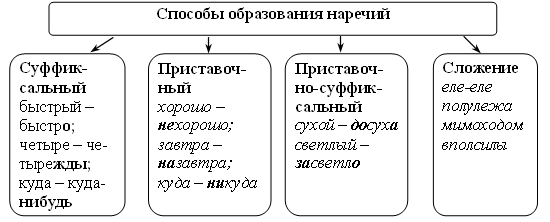 Дефис в наречиях употребляется, если:3. Есть приставка в- (во-) и суффикс -их, -ых     во-первых, во-вторых, в-третьих4. Есть приставка кое- или суффиксы -то,            кое-где, где-то, где-либо, где-нибудь,   либо, -нибудь              5. Если слова образованы путем повтора основ или корнейЕле-еле, точь-в-точь, мало-помалу, крепко-накрепко, видимо-невидимо
1.06.                  гр.15            ЛитератураПродолжаем говорить о лирике Некрасова. Сегодня 2 урока, обсудим темы    «Гражданская позиция поэта»     и «Любовная лирика Некрасова».       На первом уроке  говорить будем о гражданской лирике Некрасова. На прошлом уроке вы познакомились с биографией поэта, изучили некоторые особенности его лирики.– Что, по-вашему, обозначает фамилия поэта?(Подбор определений на каждую букву фамилии), (примерные определения)Н – новый, неординарныйЕ – единственный, естественныйК - классическийР – разносторонний. решительныйА – актуальный, активныйС – свободолюбивый, современныйО – открытый, откровенныйВ – великий, воинственныйКак видим, знакомство с творчеством и личностью поэта состоялосьРабота над стихотворением «Поэт и гражданин»- Прочитайте  стихотворение «Поэт и гражданин».- Охарактеризуйте время написания стихотворения, эпоху?- Какие чувства вызвало у вас это стихотворение?Продолжаем исследование. У каждого поэта есть стихотворения, положенные на музыку. Есть такие и у Некрасова. Это « Коробейники», «Колыбельная» « Песня Еремушке».- Скажите, а какая музыка бы соответствовала стихотворению « Поэт и гражданин»? - К какому же выводу можно прийти? Что же представляет собой стихотворение « Поэт и гражданин»?- Традиции каких поэтов и писателей продолжает Н.А. Некрасов?         Продолжаем разговор о поэзии Н. Некрасова. Николай Алексеевич Некрасов... Когда мы произносим это имя, то на память приходят строки: «Поэтом можешь ты не быть, но гражданином быть обязан», «я лиру посвятил народу своему», «Доля ты русская, долюшка женская, вряд ли труднее сыскать». Мы привыкли к тому, что Некрасов – поэт – гражданин, демократ, поэт униженных и обездоленных, всей душой сочувствующий положению русского народа. Поэт, чье правдивое слово звало на борьбу со злом, призывало к добру и справедливости. И не многие знают, что у Некрасова есть замечательные стихи о любви. Любовные признания поэта были посвящены Авдотье Яковлевне Панаевой и вошли в так называемый «Панаевский цикл».           Сегодня мы познакомимся с некоторыми из стихотворений Этого цикла.. Очень хочется, чтобы вы поняли, что любовная лирика Некрасова – это не просто дань, которую поэт отдал традиционной, «вечной» теме. И здесь в полной мере проявилось его художественное новаторство. Высокую оценку этим произведениям давали Чернышевский, Тургенев, Белинский.-Кто же такая А. Я. Панаева? Когда и где состоялась их первая встреча и знакомство?       А. Я. Панаева родилась в семье актеров, окончила Петербургское театральное училище, но актрисой не стала. Она рано вышла замуж не по любви, а по настоянию родителей за писателя И. И. Панаева. Смолоду Авдотья Яковлевна была красива. Современники говорили, что она из самых красивых женщин Петербурга.      Однажды студеным зимним вечером 1840 г. в блистающий огнями дом уже известного литератора и издателя Ивана Панаева Белинский привел странного гостя. Это был обитатель трущоб, по свидетельству очевидцев, был он «очень беден, плохо одет, все как – то дрожал и поджимался. Руки у него были голые, красные, белья не было видно, но шею обвертывал он красным вязаным шарфом, очень изорванным». Еще он слагал стихи, которые никто не печатал и которыми он пытался расплатиться в трактире… Таким был Некрасов, когда впервые переступил порог дома Панаевых. Он читал свой очерк «Петербургские углы».-Давайте предположим, о чем могла думать, слушая это произведение, молодая красавица, хозяйка роскошной петербургской квартиры? ( О том, по – видимому, что подобная участь ожидает и этого изнуренного, с охрипшим голосом случайного гостя.)-О, как ошиблась она в своих прогнозах! «Я поклялся не умереть на чердаке!» - скажет он впоследствии.     А потом было стихотворение «В дороге». «Да знаете ли вы, что вы поэт – и поэт истинный!» - воскликнет чуть ли не со слезами на глаза Белинский.То был перелом. Отныне литературного подмастерья, сочинявшего куплеты для водевилей, правившего инструкции по уходу за пчелами и даже умудряющегося, ни слова не зная по – французски, переводить французские мелодрамы – отныне бывшего беспризорника принимали в респектабельном панаевском дома как равного.Брюнетка с матовой кожей и чарующими глазами вмиг завладела его сердцем – он и не заметил. Страсть вспыхнула внезапно и осветила его одинокую труженическую жизнь. Целых 6 лет он добивался любви этой женщины. Но несмотря на то, что муж ее Иван Панаев, неисправимый кутила, фанфарон, человек, пустоту которого, как сокрушался Белинский, «не измерить никакими инструментами», нахваставшись перед приятелями красавицей – женой, потерял к ней интерес, она держалась стойко. Супружеские узы были для нее священны. Священны, хотя поклонник и умолял, и посвящал стихи.А. Я. Панаеву пронять стихами, даже самыми пылкими, было не так – то просто: и комплиментам привыкла, и к стихам(вот и Фет тоже посвятил ей три десятка строк), и к постоянному мужскому вниманию. Панаева красноречивому поклоннику не верила. «Нет!»-было сказано поэту. От отчаяния он чуть было не кинулся в Волгу. Но, одумавшись и засучив рукава, взялся за дело.Он возродил из небытия пушкинский «Современник», который в его руках стал лучшим отечественным журналом. Недавний обитатель петербургских углов сделался законодателем художественного вкуса. К нему пришел успех.И Панаева не устояла. В 1846 г. Некрасов вступает с Авдотьей Яковлевной в гражданский брак. Тот день, когда она стала его женой, он назвал «праздником из праздников»:Счастливый день! Его я отмечаюВ семье обыкновенных дней.С него я жизнь мою считаюИ праздную его в душе моей.     Но большого и долгого счастья у них не было. Хотя брак продлится 15 лет, счастливых и мучительных. Трудный характер Некрасова, частые приступы хандры, жестокой мрачной ревности делали повседневную их жизнь тягостной. А в середине пятидесятых годов Некрасов уже думал, что надо жить отдельно. Несколько раз от нее уезжал и возвращался. И наверное, можно только пожалеть и того, и другого. Несмотря на любовь, их союз был ошибкой, они не были созданы друг для друга, хотя лучшие годы их были полны взаимопонимания, дружбы, общности литературных интересов. Любовь к Панаевой составила светлые страницы в мрачной жизни поэта. Недаром Некрасов именовал Авдотью Яковлевну «второй музой».«Панаевский цикл» отличает жгучая исповедальность, биографичность; в нем запечатлены многие эпизоды жизни, «случаи» из их жизни, ссоры и примирения, жажда понимания и счастья.      Цикл открывается стихотворением «Ты всегда хороша несравненно» -Это самое светлое и оптимистичное из всех любовных стихотворений Некрасова. Оно настолько отличается от последующих, что литературоведы долго не решались отнести его к «панаевским».- Какой показана любовь героини? ( любовь героини в нем радостная и искрометная, жаркая и нежная)- А сама героиня какая? (она не только «хороша несравненно», но умна и остроумна, весела и насмешлива, кокетлива и лукава, женственна и обаятельна). Именно такой и была молодая Панаева.-А каким вы увидели литературного героя?(душа героя бывает уныла и угрюма, по всей вероятности, у него есть враги. Ему трудно порой преодолевать жизненные невзгоды. Он ищет опору в любимой женщине)-Как воздействует любовь лирической героини на угрюмого поэта?( Она укрепляет его силы, спасает от жизненных невзгод, которых немало выпало на долю Некрасова. Ее любовь оказывает гармонизирующее влияние на поэта.…с тобой настоящее гореЯ разумно и кротко сношу,И вперед – в это темное мореБез обычного страха гляжу.-Каков идеал любимой для Некрасова?-Какой должна быть любовь как считает поэт?Давайте сформулируем особенности любовной лирики Некрасова. Запишем их в тетрадь.Особенности любовной лирики Некрасова.Впервые в русской литературе появилась поэзия, в которой любовь и проза жизни взаимопроникаемы.Некрасов считал, что любовь должна согревать человека, помогать ему выжить в жестоком мире.Идеал любимой – это женщина – друг, опора в жизни.Стихи Н. Некрасова о любви искренни и достоверны.В 1848 г. цензура запретила публиковать почти все произведения, предназначавшиеся для «Современника». Журналу грозил полный крах. Но помогла спасти журнал Панаева.-Как? Что еще мы не знаем об этой женщине?(она была прекрасным писателем. У нее был мужской псевдоним Н. Ставицкий. В соавторстве с Некрасовым она написала роман «Три стороны света», а потом и «Мертвое озеро». Журнал был спасен.В «Современнике» Панаева опубликовала многие повести и рассказы. Бесценны ее «Воспоминания», воссоздающие бытовую сторону жизни литераторов того времени, о которой не прочитаешь в других источниках. Словом, Панаева была не только привлекательной женщиной, но и интересным талантливым человеком.Обращенные к Панаевой стихи: «Когда горит в твоей крови…», «Поражена потерей невозвратной», «Я не люблю иронии твоей», «Мы с тобой бестолковые люди» и др. – это своеобразный роман, имеющий начало и конец. В нем влюбленные встречаются, ссорятся, мирятся, расстаются, пишут и сжигают письма, вспоминают и пытаются забыть.       Некрасов был патологически ревнив. И столь же страстен, сколь непостоянен. Обвиняя, подозревая, распаляясь и незаслуженно оскорбляя, он остывал и мчался к Авдотье мириться только после ее ответных обвинений.-В 1849 г. Авдотья и Некрасов ждали ребенка и, окрыленные, все 9 месяцев писали совместный роман. Сын родился слабеньким и умер через несколько часов. Панаева окаменела от горя. Ей срочно нужно было привести нервы в порядок. И она отправилась на лечение за границу.Разлука моментально подхлестнула чувства Некрасова. Он забросал Авдотью нежнейшими письмами, и, получая от нее намеренно – равнодушные ответы страдал ужасно. Панаева вернулась – с ней вернулась и идиллия в их союз. Но на непродолжительное время.     Переписка Некрасова с Панаевой не сохранилась. Она была уничтожена ими самими. Еще задолго до окончательного разрыва, Панаева, во время очередной ссоры как – то сожгла свои письма к поэту. Некрасов написал тогда стихотворение «Горящие письма».Приступы яростной ревности и сокрушительной страсти сменялись у Некрасова холодным отчуждением. Одолеваемый черной хандрой, он мог страшно оскорбить, нередко – в присутствии посторонних. Панаева страдала и терпела. Он поэт, у него сложная натура. Но он ее любит, любит. (умом поэт понимал и душой чувствовал, до какого состояния довели их сложные отношения его самую близкую женщину, как изменилась любимая внутренне и внешне с тех пор, как они узнали друг друга. В стихах он каялся перед ней.)Объяснить метаморфозы отношений любящих не может по – настоящему никто. После расставания с Некрасовым, Панаева вышла замуж за публициста А. Ф. Головачёва. Как бы там ни было, она была женщиной, которую Некрасов обессмертил в своих любовных стихах.Сейчас вы услышите еще одно стихотворение, посвященное А. Панаевой. Постарайтесь понять о чем оно? Какие чувства в нем выражены? С какой стороны раскрылся поэт? (Это искреннее прощание с любимой. Герой просит любимую забыть все плохое, что было между ними, не помнить дней «ревности угроз», а на всю жизнь запомнить то время, когда им было хорошо вдвоем. Поэт умел сильно чувствовать, страстно любить. Умел видеть даже в нелюбимой уже женщине прежде всего страдающего человека. Что дано далеко не всем.Это доказала и сама Авдотья Яковлевна, когда в старости, пережив трех мужей и в одиночестве оканчивая свой путь, писала мемуары, в которых вознесла и восславила Н. Некрасова. Он вышел у нее под пером лучшим из людей.Выводы:Любовная лирика Некрасова явилась новым словом в развитии русской поэзии. Она разрушила привычные представления. В стихотворениях Некрасова возлюбленная поэта выступает не только как объект обожания и поклонения, а прежде всего как друг и единомышленник лирического героя, равная ему во всем.Если у предшественников Некрасова доминировало одно настроение, на первый план выступало одно чувство, в некрасовских стихотворениях любовное чувство выступает во всей своей сложности, противоречивости, непредсказуемости, а порой обыденности – Некрасов опоэтизировал и «прозу любви».ПРИЛОЖЕНИЕ.«Ты всегда хороша несравненно».Ты всегда хороша несравненно.Но когда я уныл и угрюм,Оживляется так вдохновенноТвой веселый насмешливый ум.
То хохочешь так бойко и мило,Так врагов моих глупых бранишь,То, понурив головку уныло,Так лукаво меня ты смешишь;Так добра ты, скупая на ласки,Поцелуй твой так полон огня,И твои ненаглядные глазки,Так голубят и гладят меня, -
Что с тобой настоящее гореЯ разумно и кротко сношу,И вперед – в это темное мореБез обычного страха гляжу(1847г)
Н. А. Некрасов «Прости»Прости! Не помни дней паденья,Тоски, унынья, озлобленья,Не помни бурь, не помни слез,Не помни ревности угроз!Но дни, когда любви светилоНад нами ласково всходилоИ бодро мы свершали путь,Благослови и не забудь!Признаки глаголаПризнаки наречия– Вид: читая (несов. в. – прочитав (сов. в.)– Переходность/непереходность (разгонять тучи - разгоняя тучи)– Не изменяется (думая - завтра)– Вопросы (как? каким образом?)– Примыкает к глаголу (читать сидя – читать вслух)– В предложении – обстоятельство (ехать вперёд – обстоятельство места)ОсноваСуффиксДеепричастие несов.в.гл. наст. вр-а-, -я-Деепричастие сов.вИнфинитив-в-, -вши-, -ши-Вопросы1.Что обозначает наречие?2. На какие вопросы отвечает наречие?3. На какие разряды делятся наречия?4. Какой морфемы нет у наречий, почему?5.Способы образования наречий.6.Синтаксическая роль наречия.7. Как образуется сравнительная степень наречий1. Есть приставка по- и суффикс
-ому (-ему)2. Есть приставка по- и суффикс
-и (-ьи, -ски, -цки) по-волчьи, по-русски, по-немецкипо-новому, по-прежнемуЬ после шипящих пишетсяЬ после шипящих не пишется1. Существительные женского рода 3-го склонения: рожь, брошь1. Существительные м. р.
2-го склонения: луч, шалаш, мяч2. Начальная форма глагола
на -чь: беречь, стеречь2. Существительные 1-го склонения мн. ч. род. падежа: задач, туч, рощ3. 2-е лицо ед. число глаголов: стережешь, печешь3. Краткие прилагательные: горяч, могуч4. Повелительное наклонение глаголов: отрежь, намажь4. Наречия-исключения: уж, замуж, невтерпеж5. Наречия (кроме исключений): сплошь, наотмашь